企业产品命名规则一、电力半导体二极管命名方法及后缀字母说明1、电力半导体二极管GPP芯片的命名方法及后缀字母说明                                        _                                                                              芯片的反向重复电压级别VRRM                                                            芯片的额定平均电流                                              (Z)－正焊(反烧)；(F)－反焊(正烧)            G－多晶硅玻璃钝化工艺                                                     H－海宜丰电力电子有限公司例如：HG(Z)100-10的含义是：海宜丰生产的多晶硅玻璃钝化工艺芯片，额定平均电流100A，反向重复峰值电压1000V。2、普通电力半导体二极管命名方法及后缀字母说明                                －                                                                                   产品检验批号                                                                    二极管符号                                                     二极管反向重复电压级别VRRM                                                    二极管额定平均电流数值IF(AV)                                                 2CZ－普通二极管（JB标准）；ZP－普通二极管；ZX－旋转二极管；                         ZW－高温二极管；ZK－快速整流管；ZWX-高温旋转二极管；                                  质量等级标志：G－七专；JP－普军级；JT－特军机；JCT－超特军级；JY－宇航级例如1：JTZX85-10       2220的含义是：特军级正向旋转整流二极管，额定平均电流85A，反向重复峰值电压1000V,检验批号2220，表示2022年第20周进行封装。            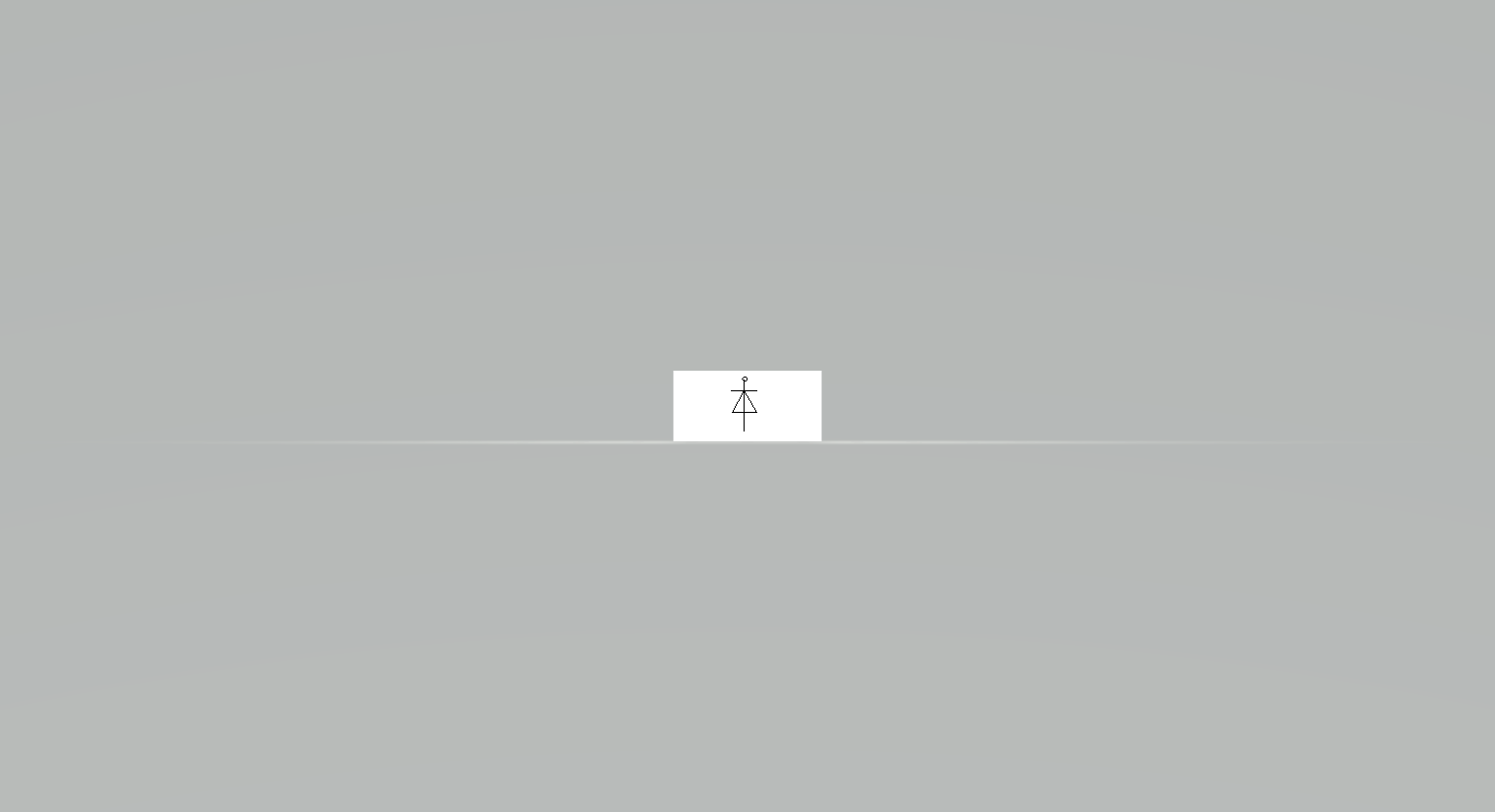 例如2：G2CZ59M     2221的含义是：七专级普通整流二极管，额定平均电流为20A,反向重复峰值电压为1000V。检验批号2221，表示2022第21周进行封装。额定电流及反向重复峰值电压对应关系见表1和表2。表1:2CZ55～2CZ60普通整流管额定电流对应关系表表2：2CZ55～2CZ60普通整流管VRRM分档表3、电力半导体二极管模块命名方法及后缀字母说明                               －                                                                                 产品检验批号                                                              二极管模块符号二极管模块反向重复电压级别VRRM                                                                                                                                   二极管模块额定平均电流数值IF(AV)                                                         电连接方式：C－二极管串联；A－阳极连接在一起；                                 K－阴极连接在一起；S－三相模块D－二极管模块                                                               M－模块  例如1：MDA110-10 2212的含义是：两个普通二极管阳极连在一起的模块，额定平均电流110A，反向重复电压1000V，检验批号2212表示2022年第12周进行封装.例如2：MDS100-16 2210的含义是：六个普通二极管组成的三相桥模块，其额定平均电流为100A，反向重复电压为1600V，检验批号为2210表示2022年第10周进行封装.M系列模块双二极管的电连接图见图1：M系列三相模块的电连接图见图2：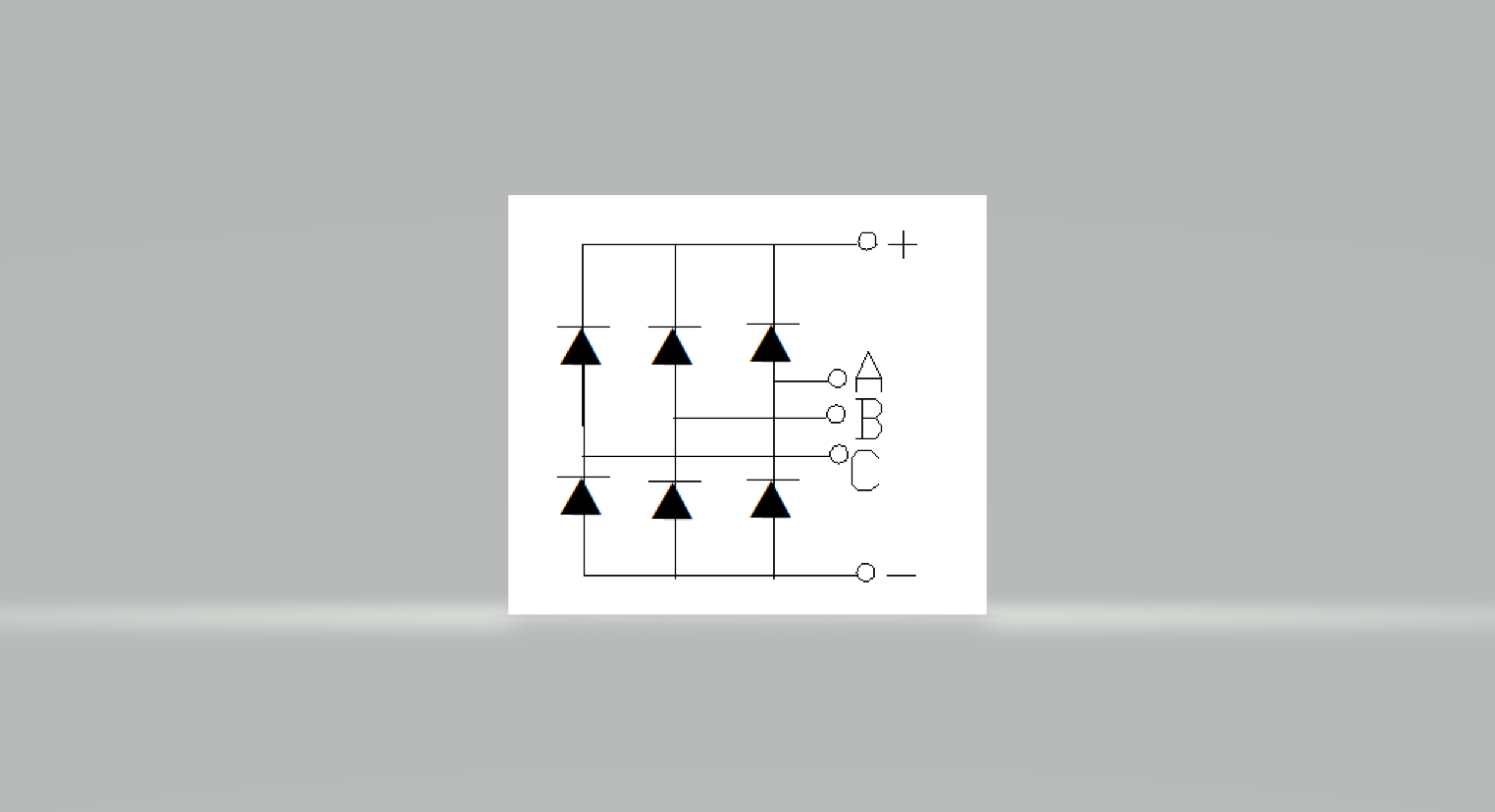 二、电力半导体晶闸管及模块命名方法及后缀字母说明1、普通晶闸管的命名方法及后缀字母说明                               －                                                                                  产品检验批号                                                                   晶闸管符号                                            晶闸管反向/正向重复电压级别VRRM/VDRM                                                    晶闸管额定平均电流数值IT(AV)                                    3CT－普通晶闸管（JB标准）；KP－普通晶闸管；                                    KS－双向晶闸管；KK－快速晶闸管                                质量等级标志：G－七专；JP－普军级；JT－特军级；JCT－超特军级；JY－宇航级例如1：G3CT105G中第一个G表示“七专”级，3CT表示晶闸管，105表示额定电流为20A，最后的G表示额定电压为600V。例如2：JT3CT101G中JT表示质量等级-特军级，3CT表示闸流管，101表示额定电流为1A，最后的G表示额定电压为500V。例如3：JTKS25-6中JT表示质量等级-特军级，KS表示双向晶闸管，25表示额定电流为25A，6表示额定电压为600V。例如4：JKP300-16中J表示质量等级-普军级，KP表示普通晶闸管，300表示额定电流为300A，16表示额定电压为1600V。例如5：JKK50-14中J表示质量等级-普军级，KK表示快速晶闸管，50表示额定电流为50A，14表示额定电压为1400V。2、小电流（3CT021～3CT066型）晶闸管额定电流及反向重复峰值电压对应关系见表3和表4。表3:3CT021～3CT101普通闸流管额定电流对应关系表表4：重复峰值电压VDRM、VRRM分档：3、大电流（3CT101～3CT107型）晶闸管额定电流及反向重复峰值电压对应关系见表5和表6。表5:3CT101～3CT107普通晶闸管额定电流对应关系表表6：重复峰值电压VDRM、VRRM分档：3CT101～3CT107型4、大电流（KP型）晶闸管反向重复峰值电压对应关系见表7。表7：重复峰值电压VDRM、VRRM分档三、固态继电器命名方法及后缀说明H   SR  20  DC 100  D    Z      H：海宜丰                                                  字母表示输出类型                                                                         R/随机型      SR:固态继电器                                                      Z/过零型用阿拉伯数字表示额定电流，三相                         字母表示控制类型：A/交流控制；用3×单相电流表示。                                    D/直流控制输出电压类型 AC：交流；DC：直流                       用阿拉伯数字表示工作电压，100                                                  四、MOSFET命名方法及后缀说明H    V   M  30  N   20   T1      H：海宜丰                                            封装类型：T1—TO220；T2—TO247                                                          T3—TO264；S1—SMD-0.5;      V：VDMOS                                            S2—SMD-1；S3-SMD-2;M：MOS                                                    V(BR)DSS漏源击穿电压      ID：漏极(直流)电流                                 MOSFET类型：N-N沟道；P-P沟道                                                      五、IGBT命名办法及后缀说明1、IGBT单管的命名办法及后缀说明H   H   DG  36   X   120    T1   代表：“海宜丰”                                                   封装类型：T1—TO220；T2—TO247                                                         T3—TO264；S1—SMD-0.5；P：PCB工艺 D：DBC                                                S2—SMD-1；S3-SMD-2;工艺：H：厚膜工艺；                                        VCES：集-射极电压IGBT单管：DG，带二极管；                            DD，不带二极管                                              IGBT的芯片特性：X/Y/F/NIC：常温下的连续集电极电流                                                       注：IGBT芯片性能字母含义：                                              X-沟槽场截止IGBT，低损耗。       Y-先进沟槽场截止IGBT，低损耗。       F-先进沟槽场截止超快IGBT，不带短路电容       N-NPT（非穿通）低损耗2、IGBT模块的命名办法及后缀说明HGM  75  HF  K  120   C2   H   N或F                                                                   N表示新引脚布局 H代表：“海宜丰”                                                            F 表示压接引脚                                                   GM代表IGBT模块                                                                                                      质量等级：S—工业级；IC：常温下的连续集电极电流                                                       H—高可靠级   电路结构：SG/SD/CU/CL/HF/CE/FS/FF等                            封装外形：B3/C1/C2/C3/C4/C5/                                                                                   C6/C7/C8/F1/F2/F3/F4/F5等IGBT芯片特性：K/U/L/X/Y/Q等                                               VCES：集-射极电压表8：电路结构符号含义表                        表9：IGBT芯片特性符号含义表                                                表10：封装外形符号含义表型号2CZ552CZ562CZ572CZ16142CZ582CZ592CZ60额定电流(A)13510102050档  级BCDEFGHJVRRM(V)50100200300400500600700档  级KLMNPQRSVRRM(V)800900100012001400160018002000型号MDCMDAMDK电联结形式型号3CT0213CT0223CT0513CT0523CT0663CT101额定电流(A)0.20.20.50.511档    级ABCDEFGHJVDRM、VRRM（V）2050100200300400500600700档    级KLMNPQRSVDRM、VRRM（V）800900100011001200130014001500型号3CT1013CT1023CT1033CT1043CT1053CT1063CT107额定电流(A)13510203050档    级ABCDEFGHVDRM、VRRM（V）50100200300400500600700档    级JKLMNPQRVDRM、VRRM（V）800900100012001400160018002000档    级12345678VDRM、VRRM（V）100200300400500600700800档    级9101214161820VDRM、VRRM（V）900100012001400160018002000SG单个IGBTCE共发射极MPNPC1三电平结构上半桥FS三相，发射极开路输出SD带二极管IGBTHT三单元封装MNNPC1三电平结构下半桥PI三相整流+刹车+三相输出CU二极管在上斩波HHH桥TL三电平，IGBT有源钳位，NPC2PJ三相整流+刹车+三相开路CL二极管在下斩波HC内部连接H桥TU升压型NPC1PF三相整流+H桥输出HF半桥ML三电平，二极管钳位，NPC1结构FF三相桥TP12位封装KNPT Low Loss（ZPT低损耗）YAdvanced Trench FS IGBT,Low Loss(先进沟槽场截止低损耗IGBT)UNPT Ultra Fast IGBT超快 (NPT超快IGBT)FAdvanced Trench FS Ultra Fast IGBT Without Short-circuit Capacity,(不带短路电容先进沟槽场截止超快IGBT)LSPT+Low Loss and Fast IGBT(软穿通+低损耗快速IGBT)QAdvanced Trench FS Fast IGBT(先进沟槽场截止快速IGBT)XTrench FS IGBT,Low Loss(沟槽场截止低损耗IGBT)A3140×130×38mm，ALSiC底板C7162×150×17mm，CU底板F6104.8×47×17.2mm，DBC底板A4190×140×38mm，ALSiC底板C894×48×29mm，CU底板L140×56×20.5mm，DBC底板B3108×62×22mm，CU底板D638×28.1×12.8mm，CU底板L234×48×15.5mm，DBC底板C194×34×30mm，CU底板E5110×80×30mm，CU底板L348×57×15.5mm，DBC底板C2106×62×30mm，CU底板F168.4×32.5×15.65mm，DBC底板L426×36×15.5mm，DBC底板C3140×130×38mm，CU底板F282×37.4×16.23mm，DBC底板P1172×89×38mm，CU底板C4190×140×38mm，CU底板F366×32.5×21.2mm，DBC底板P2250×89×38mm，CU底板C5107×45×17mm，CU底板F468.4×32.5×21.15mm，DBC底板C6122×62×17mm，CU底板F582×37.4×21.25mm，DBC底板